Year 6 Maths
Developing activityLesson 2
LO: TBAT subtract numbers.
Success Criteria:Model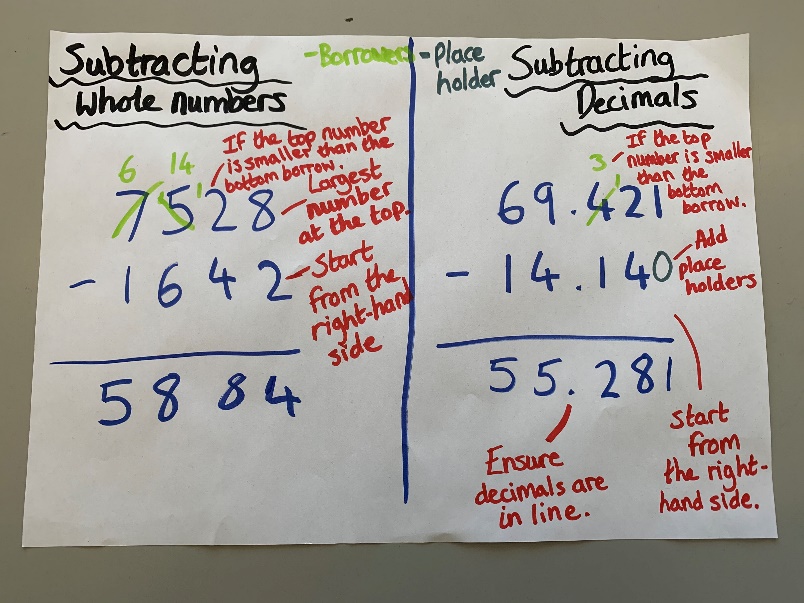 Now you try…
65,042 – 4,327 =	57,135 – 3,493 = 	23,055 – 2,289 = 	79,588 – 28,846 = 	67,014 – 53,198 = 	72,743 – 65,339 = 
Then, create 3 of your own!	

Year 6 Maths   
Expected/ Greater depth activity

Lesson 2
LO: TBAT use subtraction in a range of contexts.Task:You are going apply your knowledge of subtraction to solve several problems.Success Criteria:Recap:
         	   
Year 6 Maths
Main activity
Complete at least 2 columns, more if you can!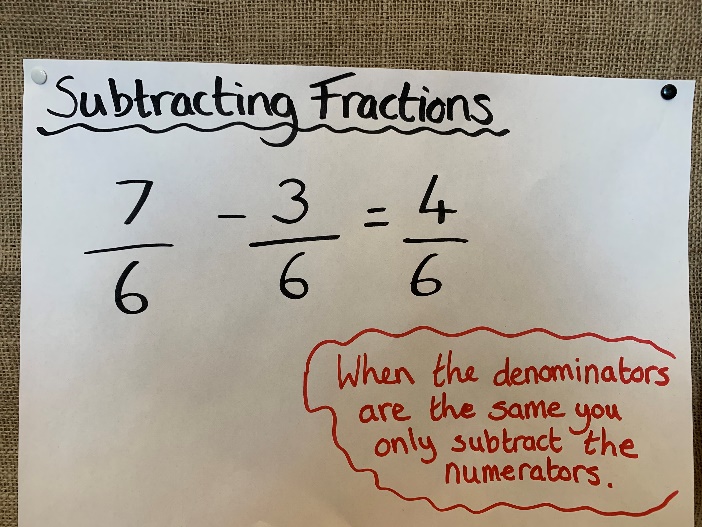 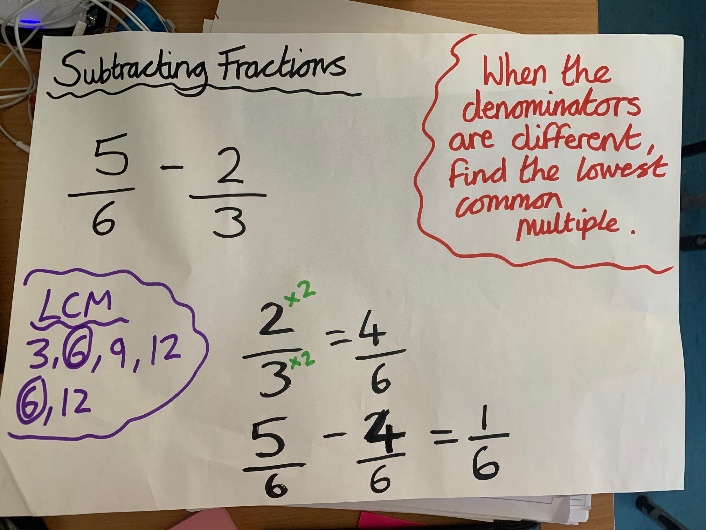 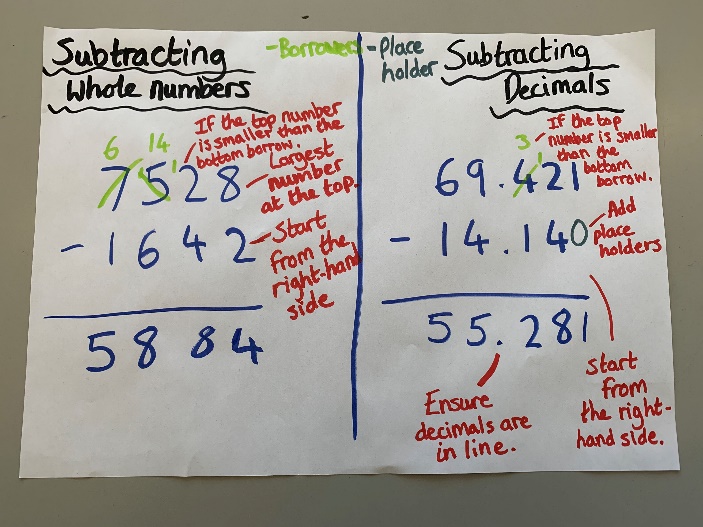 Write out the subtraction (one number under the other) with a totals line.Start taking away the digits from the right hand side.Do not remember to carry if the total is more then 1- digit.Remember to borrow if the number at the top is smaller than the bottom number.Check your answer.For written methods ensure your place value columns are lined up correctly.When subtracting decimals ensure decimals are in line.Find the lowest common multiple before subtracting fractions.Using the inverse can help check your answers.Task 1Task 2Task 3Task 4PracticeHave a go at these subtractions. Use the written method: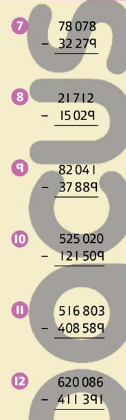 ArithmeticHave a go at these subtractions. 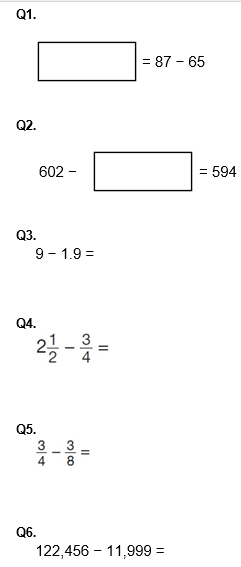 ReasoningTask 1Explain your answers.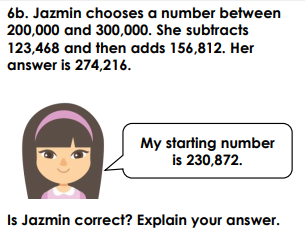 Task 2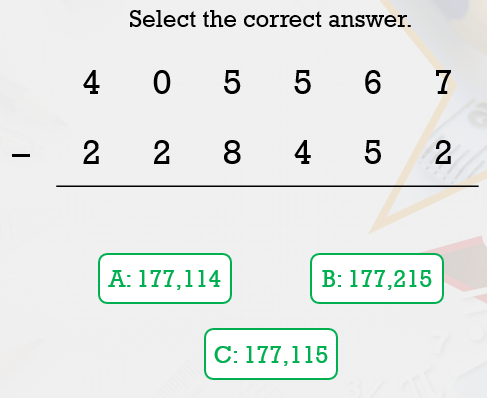 Problem solvingTask 1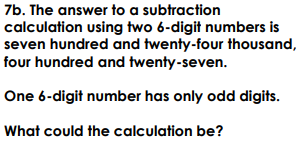 Task 2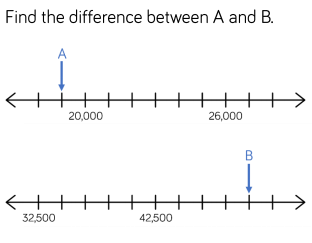 